ՀՀ պետական դպրոցներում տեղեկատվական և հաղորդակցական տեխնոլոգիաների կարիքի հետազոտություն 2022թ․Կրթական տեխնոլոգիաների ազգային կենտրոն ՆԵՐԱԾՈՒԹՅՈՒՆՀՀ պետական դպրոցներում ՏՀՏ հագեցվածությունը գնահատելու նպատակով 2022 թվականին իրականացվել է կարիքի գնահատման հետազոտություն ՀՀ պետական դպրոցների շրջանում: Հետազոտությունը իրականացվել է հունվար-փետրվար ամիսներին։Հետազոտության նպատակն է ուսումնասիրել դպրոցներում ՏՀՏ համալրվածությունն ու բացահայտել ՀՀ պետական դպրոցների ՏՀՏ կարիքները: Հետազոտությունն իր առջև ունեցել է հետևյալ խնդիրները՝Ուսումնասիրել դպրոցների տեխնիկական տարբեր սարքերով հագեցվածությունըՈւսումնասիրել դպրոցների համակարգչային տեխնիկայով հագեցվածությունըՀամեմատել դպրոցների տեխնիկական հագեցվածությունը ըստ մարզերի և համայնքներիՀասկանալ, թե պետական դպրոցները ինչպիսի ինտերնետային կապ են օգտագործում, որքան են վճարում դրա համար և ինչքանով է այդ կապի արագությունը բավարար դպրոցի գործունեություն ապահովելու համար։Բացահայտել դպրոցների՝ ՏՀՏ սարքավորումների կարիքները:Համեմատել ՏՀՏ սարքավորումներով հագեցվածության աստիճանների տարբերությունը վերջին 2018-2022 տարիների ընթացքում։Հետազոտությունն իրականացվել է համատարած ընտրանքով, մասնակցել են 1351 դպրոց: Տեղեկատվության հավաքման մեթոդ է հանդիսացել ստանդարտացված հարցման մեթոդը, գործիքը՝ ստանդարտացված հարցաթերթը: ՀՀ ՊԵՏԱԿԱՆ ԴՊՐՈՑՆԵՐԸ2021-2022 ուսումնական տարում ՀՀ-ում գործել է 1355 պետական հանրակրթական ուսումնական հաստատություն: Հարցմանը մասնակցել են 1351 ընդհանուր, մասնագիտացված և հատուկ դպրոց: Հարցման մասնակից հաստատությունների բաշխումն՝ ըստ իրականացվող հանրակրթական հիմնական ծրագրի և կրթական ծրագրի աստիճանի, ներկայացված է աղյուսակ 1-ում՝ մարզային կտրվածքով:Աղյուսակ 1. Դպրոցների բաշխումն՝ ըստ իրականացվող կրթական ծրագրի և ծրագրի աստիճանիԱյսպիսով՝ ՀՀ պետական դպրոցներից 1334-ը իրականացնում է ընդհանուր հանրակրթական ծրագիր: Հանրապետությունում գործում են 10 մասնագիտացված և 7 հատուկ դպրոցներ: Ե΄վ ընդհանուր, և΄ մասնագիտացված, և´ դպրոցների մեծ մասը գործում է Երևանում:Նկար 1. Դպրոցների բաշխվածությունը ըստ իրականացվող կրթական ծրագրի աստիճանիԸստ իրականացվող կրթական ծրագրի աստիճանի՝ դպրոցների գերակշռող 56.9%-ը կազմում են միջնակարգ դպրոցները, այնուհետև՝ 34.05%-ը՝ հիմնական (Նկար 1): Առանձին մարզերի կտրվածքով միջնակարգ դպրոցների ամենամեծ կշիռն ունի Շիրակի մարզը, իսկ ամենաքիչը Երևանը, սակայն Երևանում էլ գերակշռում են հիմնական դպրոցները (տե΄ս Աղյուսակ 1):Նկար 2. Դպրոցների բաշխվածությունը ըստ մարզերիՆկար 2-ից կարող ենք տեսնել, որ դպրոցների թվով ամենամեծը Երևանն է. այստեղ են գործում պետական դպրոցների 15.6%-ը: Դպրոցների թվով հաջորդ մեծ մարզերը Լոռին (12%) և Շիրակն են (11.7%): Դպրոցների թվով ամենափոքրը Վայոց Ձորի մարզն է, որտեղ գործում են հանրապետության պետական դպրոցների 3.6%-ը:Դպրոցների 63.3%-ը գտնվում է գյուղական բնակավայրերում, 36.7%-ը՝ քաղաքային, որոնցից 15.6%-ը՝ Երևանում: Դպրոցների բաշխվածությունը մարզերում՝ ըստ քաղաքային և գյուղական բնակավայրերի կարելի է տեսնել ստորև բերված Աղյուսակ 2-ում:Աղյուսակ 2. Դպրոցների բաշխվածությունը ըստ գտնվելու վայրիՏՀՏ ՍԱՐՔԱՎՈՐՈՒՄՆԵՐՈՎ ՀԱԳԵՑՎԱԾՈՒԹՅՈՒՆԱնդրադառնանք ՀՀ պետական դպրոցներում ՏՀՏ համալրվածության խնդրին: Հետազոտության ընթացքում դիտարկվել են դպրոցում առկա աշխատող հետևյալ ՏՀՏ սարքավորումների քանակը՝ պլանշետներ, ինտերակտիվ գրատախտակ, պրոյելկտոր, միայն տպիչ սարքեր, միայն պատճենահանող սարքեր, միայն տեսածրիչներ, բազմաֆունկցիոնալ սարքեր, համակարգիչներ, լափթոփեր:ՊլանշետՀետազոտության պահին ՀՀ պետական դպրոցներում առկա է եղել 3562 պլանշետ:Բաշխման նվազագույն արժեքը կազմել է 0, այսինքն կան դպրոցներ, որոնք առհասարակ չունեն պլանշետ, իսկ առավելագույնը՝ 58:Բաշխման ամենահաճախ հանդիպող (մոդա) ցուցանիշը 0 է, իսկ կենտրոնական ցուցանիշը (մեդիանա) 1 է, այսինքն՝ ՀՀ պետական դպրոցներում առավել տարածված են այն դպրոցները, որոնք չունեն պլանշետ,  և նրանց թիվը կազմում է 652 կամ բոլոր դպրոցների մոտավորապես 48.3%-ը: Դպրոցների 25․8%-ում առկա է 1-2 պլանշետ։ 2-ից ավելի պլանշետ ունեն դպրոցների 25.9%-ը: Երևանում պլանշետներ առկա են 71 դպրոցում, որոնք կազմում են բոլոր երևանյան դպրոցների 33.8%-ը: Այս ցուցանիշը համարյա 10%-ով ավելին է, քան նախորդ տարում, այսինքն Երևանում ավելացել են պլանշետ ունեցող դպրոցները։ Մնացած դպրոցներում պլանշետներ ընդհանրապես չկան (աղյուսակ 3):Տավուշի և Սյունիքի մարզերի գյուղական, Լոռու քաղաքային համայնքի ավելի քան 68% դպրոցներում առկա են պլանշետներ։ Ամենաքիչ քանակությամբ պլանշետները Արագածոտնի մարզի դպրոցներում են․ մոտավորապես, 25%-30%-ում։ Նշված տվյալները ավելի մանրմասն ներկայացված են աղյուսակ 3--ում:Աղյուսակ 3. ՀՀ դպրոցներում պլանշետների բաշխվածությունը ըստ մարզերի և համայնքներիԻնտերակտիվ գրատախտակՀետազոտության պահին ՀՀ պետական դպրոցներում եղել է 828 ինտերակտիվ գրատախտակ, որը 8%-ով ավելին է, քան նախորդ տարում:Բաշխման նվազագույն արժեքը կազմել է 0, այսինքն կան դպրոցներ, որոնք առհասարակ չունեն ինտերակտիվ գրատախտակ, իսկ առավելագույնը՝ 36, որոնք գտնվում են 1 դպրոցում:Բաշխման ամենահաճախ հանդիպող (մոդա), ինչպես նաև կենտրոնական ցուցանիշը (մեդիանա) 0 է, այսինքն՝ ՀՀ պետական դպրոցներում առավել տարածված են այն դպրոցները, որոնք չունեն ինտերակտիվ գրատախտակ:Ինտերակտիվ գրատախտակ չունեցող դպրոցների թիվը հանրապետությունում կազմում է 937՝ բոլոր դպրոցների 69.4%, որը 2.5%-ով պակաս է, քան 2021 թվականին: Մեկ հատ ինտերակտիվ գրատախտակ ունի 277 դպրոց կամ բոլոր դպրոցների 20.5%-ը, իսկ 2 հատ՝ 84 դպրոց կամ ամբողջի 6.2%-ը: Մնացած 3.9% դպրոցները ունեն 3 և ավելի ինտերակտիվ գրատախտակ:Երևան քաղաքի դպրոցների 67․6%-ում առկա է ինտերակտիվ գրատախտակ (աղյուսակ 4): Վայոց ձորի և Շիրակի քաղաքային համայնքների դպրոցների մոտավորապես կեսում՝ 48-50%-ում առկա են ինտերակտիվ գրատախտակներ։ Մարզերի քաղաքային համայնքների դպրոցների մոտավորապես 33-37%-ում կան ինտերակտիվ գրատախտակներ, մասնավորապես, այդ ցուցանիշը բարձր է Լոռու, Արմավիրի, Արարատի, Տավուշի, Սյունիքի մարզերում: Պատկերը լրիվ հակառակն է մարզերի գյուղական համայնքներում, որտեղ գործող ավելի քան 85% դպրոցներում ինտերակտիվ գրատախտակներ չկան: Միայն Լոռու, Արմավիրի, Գեղարքունիքի, Տավուշի մարզերի գյուղական համայնքների դպրոցների 20%-30%-ում է, որ առկա է 1–ական ինտերակտիվ գրատախտակ։ Ինտերակտիվ գրատախտակներով հագեցվածության ամենացածր ցուցանիշը Արագածոտնի և´ քաղաքային, և´ գյուղական համայնքների դպրոցներինն է (աղյուսակ 4):ՊրոյեկտորՀՀ պետական դպրոցներն ավելի շատ հագեցած են պրոյեկտորներով, քան ինտերակտիվ գրատախտակներով: Հետազոտության պահին դպրոցներում եղել է 2343 սարքին պրոյեկտոր: Նախորդ տարվա համեմատ պրոյեկտորների թիվը նույնպես աճել է: Աճը կազմել է 15․5%:Բաշխման նվազագույն արժեքը կազմել է 0, այսինքն՝ եղել են դպրոցներ, որոնք չեն ունեցել սարքին վիճակում գտնվող պրոյեկտոր: Դպրոցներում աշխատող պրոյեկտորների առավելագույն քանակը կազմել է 40:Բաշխման ամենահաճախ հանդիպող ցուցանիշը 1 է, այսինքն՝ ՀՀ պետական դպրոցներում առավել տարածված են այն դպրոցները, որոնք ունեն 1 աշխատող պրոյեկտոր:Պրոյեկտոր չունեցող դպրոցների թիվը 69 է կամ 5.1%: Դպրոցների մոտավորապես կեսից ավելին կամ 63%-ը ունի 1 պրոյեկտոր, 24.4%-ը` 2 պրոյեկտոր, 7․3%-ը՝ 3: Մնացած 72 դպրոցներում, որոնք կազմում են ամբողջի 5.3%-ը, առկա են 4 և ավելի պրոյեկտորներ: Նախորդ տարվա համեմատ 36.1%-ով ավելացել են դպրոցները, որոնցում առկա են 3 պրոյեկտոր և 24.3%-ով ավելացել են դպրոցները, որտեղ առկա է 1 պրոյեկտոր։Երևանի դպրոցների գերակշռող մասը՝ 97․1%-ը ունեն պրոյեկտոր, միայն 6 դպրոցում է․ որ  պրոյեկտորներ ընդհանրապես չկան (աղյուսակ 4):Մարզերի քաղաքային համայնքներում պատկերը նման է Երևան քաղաքի պատկերին. Դպրոցների գերակշռող մասում՝ մոտավորապես 85%-97%-ում կան պրոյեկտորներ: Վայոց Ձորի բոլոր քաղաքային դպրոցներում պրոյեկտորներ առկա են, իսկ Տավուշի, Արմավիրի, Արագածոտնի մարզերում քաղաքային դպրոցներից ընդամենը մեկում է բացակայում պրոյեկտորը: Մարզերի գյուղական համայնքների դպրոցներում, նախորդ տարվա համեմատությամբ, պրոյեկտորների քանակն ավելացել է։ Արագածոտնի, Շիրակի և Տավուշի գյուղական դպրոցներն համեմատաբար ավելի շատ են, որ չունեն պրոյեկտոր՝ մոտավորապես 7%-15%-ում (աղյուսակ 4): Աղյուսակ 4. ՀՀ դպրոցներում ինտերակտիվ գրատախտակների և պրոյեկտորների բաշխվածությունը ըստ մարզերի և համայնքներիՏպիչ սարքերՀՀ պետական դպրոցներում հետազոտության պահին տպիչ սարքերի համագումարային թիվը կազմել է 1353:Բաշխման նվազագույն արժեքը կազմել է 0, այսինքն՝ եղել են դպրոցներ, որոնք չեն ունեցել աշխատող տպիչ սարքեր: Դպրոցներում աշխատող տպիչների առավելագույն քանակը կազմել է 16:Բաշխման ամենահաճախ հանդիպող ցուցանիշը 1 է, այսինքն՝ ՀՀ պետական դպրոցներում առավել տարածված են այն դպրոցները, որոնք ունեն 1 աշխատող տպիչ սարք:Տպիչ սարք չունեցող դպրոցների թիվը  396 կամ ամբողջի 36.7%-ը: Նախորդ տարվա համեմատ մոտավորապես մեկ քառորդով ավելացել են դպրոցների քանակը, որոնցում բացակայում է տպիչ սարքերը։ Դպրոցների 39%-ը ունի 1 տպիչ սարք, 17%-ը` 2: Մնացած 99 դպրոցները, որոնք կազմում են ամբողջի 7.3%-ը, ունեն 3 և ավելի տպիչ սարքեր:Ինչպես Երևան քաղաքում, այնպես էլ մարզերի քաղաքային և գյուղական համայնքներում դպրոցների մոտավորապես 25%-40%-ում առկա չեն տպիչ սարքեր: Բացառություն են կազմում Արագածոտնի, Արմավիրի, Շիրակի մարզերի քաղաքային ու գյուղական, Սյունիքի մարզի գյուղական համայնքների դպրոցները, որոնցից մոտավորապես կեսում տպիչ սարքեր կան, իսկ կեսում չկան (աղյուսակ 5):Պատճենահանող սարքերՊատճենահանող սարքերի հանրագումարային թիվը ՀՀ պետական դպրոցներում հետազոտության պահին կազմել է 370, որը մոտավորապես 11%-ով ավելի պակաս է, քան նախորդ տարի: Բաշխման նվազագույն արժեքը կազմել է 0, այսինքն՝ եղել են դպրոցներ, որոնք չեն ունեցել աշխատող պատճենահանող սարքեր: Դպրոցներում աշխատող պատճենահանող սարքերի առավելագույն քանակը կազմել է 5:Բաշխման ամենահաճախ հանդիպող ցուցանիշը 0 է, այսինքն՝ ՀՀ պետական դպրոցներում առավել տարածված են այն դպրոցները, որոնք չունեն աշխատող պատճենահանող սարք:Պատճենահանող սարք չունեցող դպրոցների թիվը  1073 է կամ ամբողջի 79․4%-ը: Նախորդ տարվա համեմատ մոտավորապես 3%-ով ավելացել են դպրոցների քանակը, որոնցում բացակայում է պատճենահանաող սարքը։ Դպրոցների 15.7%-ը ունի 1 պատճենահանող սարք, 3․3%-ը` 2: Մնացած 19 դպրոցները, որոնք կազմում են ամբողջի 1.4%-ը, ունեն 3-ից 5 պատճենահանող սարքեր:Պատճենահանող սարքերի քանակը ինչպես Երևան քաղաքի դպրոցներում, այնպես էլ մարզերի քաղաքային և գյուղական համայնքներում առկա են միայն դպրոցների մոտավորապես 15%-30%-ում (աղյուսակ 5):Աղյուսակ 5. ՀՀ դպրոցներում տպիչ և պատճենահանող սարքերի բաշխվածությունը ըստ մարզերի և համայնքներիՏեսածրիչՏեսածրիչների հանրագումարային թիվը ՀՀ պետական դպրոցներում հետազոտության պահին կազմել է 550, ինչը նախորդ տարվա համեմատ էականորեն չի փոփոխվել: Բաշխման նվազագույն արժեքը կազմել է 0, այսինքն՝ եղել են դպրոցներ, որոնք չեն ունեցել աշխատող տեսածրիչներ: Դպրոցներում աշխատող տեսածրիչների առավելագույն քանակը կազմել է 4:Բաշխման ամենահաճախ հանդիպող (մոդա), ինչպես նաև կենտրոնական ցուցանիշը (մեդիանա) 0 է, այսինքն՝ ՀՀ պետական դպրոցներում առավել տարածված են այն դպրոցները, որոնք չունեն աշխատող տեսածրիչ:Տեսածրիչ չունեցող դպրոցների թիվը  868 է կամ ամբողջի 64.2%-ը: Դպրոցների 31.7%-ը ունի 1 տեսածրիչ, 3․3%-ը` 2: Մնացած 10 դպրոցները ունեն 3 կամ 4 տեսածրիչ:Երևան քաղաքի դպրոցների 72.9%-ում տեսածրիչներ չկան, այսինքն տեսածրիչ ունեն միայն դպրոցների 27.1%-ը (աղյուսակ 6):Մարզերից գրեթե բոլորի և΄ քաղաքային, և΄ գյուղական համայնքների դպրոցների մոտավորապես կեսից ավելին՝ 50%-70% չունի տեսածրիչ: Ամենաքիչ տեսածրիչներ կան Արագածոտնի մարզի գյուղական համայնքի դպրոցներում: Ամենաշատ տեսածրիչները առկա են Արարատի և Գեղարքունիքի մարզերի քաղաքային համայնքների դպրոցներում՝ համապատասխանաբար դպրոցների 58.3%-ում և 48.9%-ում (աղյուսակ 6):Բազմաֆունկցիոնալ տպիչ սարքՀՀ պետական դպրոցներում հագեցվածությամբ առաջին հորիզոնականում է բազմաֆունկցիոնալ սարքերը, որոնք միևնույն ժամանակ իրականացնում են պատճենահանման, տպման և այլ տարբեր գործառույթներ: Հետազոտության պահին դրանց հանրագումարային թիվը կազմել է 3476, որը մոտավորապես 8%-ով ավելին է, քան նախորդ տարի: Բաշխման նվազագույն արժեքը կազմել է 0, այսինքն՝ եղել են դպրոցներ, որոնք չեն ունեցել աշխատող բազմաֆունկցիոնալ սարքեր: Դպրոցներում աշխատող բազմաֆոնկցիոնալ սարքերի առավելագույն քանակը կազմել է 21:Բաշխման ամենահաճախ հանդիպող ցուցանիշը 2 է, այսինքն՝ ՀՀ պետական դպրոցներում առավել տարածված են այն դպրոցները, որոնք ունեն 2 աշխատող բազմաֆունկցիոնալ սարք:Բաշխման կենտրոնական ցուցանիշը կամ մեդիանան 2 է: Դպրոցների 57%-ը ունի 1 կամ 2 բազմաֆունկցիոնալ սարք, 33.2%-ը՝ 3 կամ 4, իսկ մնացած 133 դպրոցում, որն ամբողջի 9.9%-ն է կազմում առկա է 5 և ավելի բազմաֆունկցիոնալ սարք:Բազմաֆունկցիոնալ սարքեր ընդհանրապես չկան 20 դպրոցում, որոնք կազմում են հանրապետության դպրոցների 1․5%-ը:Երևան քաղաքի ընդամենը 6 դպրոցում լիովին բացակայում է բազմաֆունկցիոնալ սարք, մնացած դպրոցներում առկա է (աղյուսակ 6):Մարզերի դպրոցներից 14-ում միայն ընդհանրապես չկա բազմաֆունկցիոնալ տպիչ սարք։ Նման դպրոցներից 7-ը գտնվում են Արագածոտնի, Լոռու, Սյունիքի, Կոտայքի, Վայոց Ձորի գյուղական համայնքներում։ Մնացած 7 դպրոցները, որոնք չունեն բազմաֆունկցիոնալ տպիչ սարք գտնվում են Շիրակի ու Գեղարքունիքի մարզերի քաղաքային ու գյուղական բնակավայրերում։ (աղյուսակ 6):Աղյուսակ 6. ՀՀ դպրոցներում տեսածրիչների և բազմաֆունկցիոնալ տպիչ սարքերի բաշխվածությունը ըստ մարզերի և համայնքներիՀամակարգիչներԱնդրադառնանք դպրոցներում համակարգիչների համալրման խնդրին: Հետազոտության պահին պետական դպրոցներում՝ ըստ դպրոցների տրամադրած տեղեկատվության, հաշվառվել է 23344 համակարգիչ, որոնցից աշխատում են 16858-ը կամ ամբողջի 72%-ը, այսինքն՝ դպրոցներում առկա համակարգիչների մոտավորապես մեկ երրորդը չի աշխատում: Ընդ որում, եթե համեմատում ենք նախորդ տարվա արդյունքների հետ, ապա դպրոցներում մոտավորապես 11%-ով ավելացել են համակարգիչների ընդհանուր քանակը, 18%-ով՝ աշխատող համակարգիչների քանակը, իսկ չաշխատողների քանակը համարյա անփոփոխ է մնացել՝ նվազելով 0.3%-ով։ Համակարգիչների թվի բաշխման վիճակագրական ցուցանիշներն այսպիսին են՝Դպրոցում առկա բոլոր համակարգիչների բաշխման նվազագույն ցուցանիշը 1 է, առավելագույնը՝ 286: Այսինքն՝ չկա դպրոց, որ գեթ մեկ համակարգիչ չունենա: 80-ից ավելի համակարգիչներ ունեցող դպրոցները քիչ են և դրանցից են օրինակ՝ Մխիթար Սեբաստացի կրթահամալիրը, ԵՊՀ-ին առընթեր Ա․ Շահինյանի անվան ֆիզմաթ դպրոցը և այլն։Աշխատող համակարգիչների բաշխման նվազագույն ցուցանիշը 0 է, առավելագույնը՝ 286: Սա նշանակում է, որ, ճիշտ է, բոլոր դպրոցներում համակարգիչներ կան, սակայն կան դպրոցներ, որտեղ առկա համակարգիչներից ոչ մեկը չի աշխատում: Այդպիսի դպրոցները 5 են։ Դպրոցներից 4-ը՝ Բերդաշենի մ/դ-ը, Հովտաշենի հմ/դ-ը, Շաղիկի հմ/դ-ը և Հարթաշենի հմ/դ-ը գտնվում են Շիրակի մարզում, իսկ 1-ը՝ Հրազդանի Ա․ Շիրակացու անվ․ թիվ 6 հմ/դ-ը՝ Կոտայքի մարզում։Ընդհանուր համակարգիչների բաշխման ամենահաճախ հանդիպող ցուցանիշը 9 է, իսկ աշխատող համակարգիչներինը՝ 3: Դա նշանակում, որ դպրոցների ընդհանուր համախմբության մեջ առավել շատ են այն դպրոցները, որոնք ունեն 10 համակարգիչ, սակայն աշխատում են 3-ը: Բաշխման կենտրոնական ցուցանիշը 15 է: Դա նշանակում է, որ դպրոցների մի կեսն ունի մինչև 15 համակարգիչ, մյուս կեսն ունի 15-ից ավելի համակարգիչ: Աշխատող համակարգիչների դեպքում նշված ցուցանիշը հավասար է 10-ի: Դպրոցների միայն 25%-ը ունի 16 աշխատող համակարգչից ավելի:Դպրոցներում չաշխատող համակարգիչների ընդհանուր թիվը կազմում է 6486, որոնցից` 4311-ը՝ տեխնիկական պատճառներով, 1246` ծրագրային: Ընդ որում չաշխատող համակարգիչների 82%-ը դուրսգրման ենթակա է։Դպրոցներին պատկանող համակարգիչների 48%-ը Pentium 4  և դրանից ցածր սերնդի են, 52%-ը՝ Dual core և ավելի բարձր: Եթե դիտարկում ենք դպրոցներում աշխատող համակարգիչները ընդհանուր համակարգիչների, որ մասն են կազմում, ապա տեսնում ենք, որ 581 դպրոցում կամ ամբողջի 43.2%-ում, եղած համակարգիչների 76-100%-ը աշխատում է, 35.6%-ում աշխատում է համակարգիչների 51%-75%, իսկ մնացած 21.2% դպրոցներում, միայն եղած համակարգիչների 0-50%-ն է աշխատող (նկար 3):ԼափթոփՀամակարգիչների քանակի հետ համեմատելով՝ դպրոցների համալրվածությունը լափթոփերով գրեթե երեք անգամ ցածր է: Հետազոտության պահին դպրոցներում եղել է 7013 լափթոփ: Այս ցուցանիշը 7․6%-ով ավելացել է նախորդ տարվա համեմատությամբ: Ընդ որում ավելացել են ինչպես աշխատող, այնպես էլ չաշխատող լափթոփերի քանակները։ Դպրոցում առկա ինչպես բոլոր լափթոփերի, այնպես էլ աշխատող լափթոփերի բաշխման նվազագույն ցուցանիշը 0 է, առավելագույնը՝ 58: Այսինքն՝ կան դպրոցներ, որոնք չունեն լափթոփեր:Բաշխման ամենահաճախ հանդիպող ցուցանիշը 1 է: Դա նշանակում, որ դպրոցների ընդհանուր համախմբության մեջ առավել շատ են այն դպրոցները, որոնք ունեն գոնե 1 լափթոփ: Աշխատող լափթոփերի ամենահաճախ հանդիպող ցուցանիշը ևս 1 է:Բաշխման կենտրոնական ցուցանիշը 1 է: Դա նշանակում է, որ դպրոցների մի կեսն ունի մինչև 1 լափթոփ, մյուս կեսն ունի 1-ից ավելի լափթոփ: Աշխատող համակարգիչների դեպքում նշված ցուցանիշը նույնպես հավասար է 1-ի: Դպրոցների մոտավորապես մեկ երրորդը՝ 32․2%-ը ունի 3 և ավելի աշխատող լափթոփ:Դպրոցներում չաշխատող լափթոփերի ընդհանուր թիվը կազմում է 890 կամ ամբողջի 12․7%-ը։ Չաշխատող լափթոփերի 66․2%-ի խնդիրները տեխնիկական են, իսկ մնացածինը՝ ծրագրային։ Ինչպես նաև չաշխատող լափթոփերի մոտավորապես կեսը՝ 53%-ը դուրսգրման ենթակա է։Դպրոցներում օգտագործվող աշխատող լափթոփերի քիչ մասը՝ 24%-ը, Pentium 4  և դրանից ցածր սերնդի են, իսկ գերակշռող մասը՝ 76%-ը՝ Dual core և ավելի բարձր:Լափթոփ ունեցող դպրոցների 84%-ում աշխատում են եղած լափթոփերի 76-100%-ը (նկար 3):Նկար 3. Աշխատող համակարգիչների և լափթոփերի տեսակարար կշիռը ընդամենը առկա համակարգչային տեխնիկայիցՀամակարգիչ և լափթոփՀանրապետության դպրոցների 40.4%-ում առկա է 16 և ավելի աշխատող համակարգիչ և լափթոփ, 20.9%-ում՝ 6-10: Արդյունքները ներկայացված են նկար 4-ում և աղյուսակ 7-ում:Երբ դիտարկում ենք աշխատող համակարգիչների և լափթոփերի բաշխվածությունը, յուրաքանչյուր խմբում տեսնում ենք, որ դպրոցների մեծ մասում՝ մոտավորապես 40%-ում աշխատող համակարգիչները 16-ից ավելի են: 1-5, 6-10, 11-15 համակարգիչներ ունոցող դպրոցների տոկոսային բաշխվածությունը նմանատիպ է (նկար 4):Նկար 4. ՀՀ դպրոցներում ընդամենը առկա և աշխատող համակարգիչների ու լափթոփերի բաշխվածությունըԵրևան քաղաքի դպրոցների գերակշիռ մասը՝ 63․6%-ն ունի 16 և ավելի աշխատող համակարգիչ ու լափթոփ, 1-5 համակարգիչ ու լափթոփ ունեցող դպրոցները շատ քիչ են, ընդամենը 3.8% (աղյուսակ 7):Գրեթե բոլոր մարզերի քաղաքային համայնքների դպրոցների մոտավորապես կեսը` 41-55%-ը, ունեն աշխատող 16 և ավելի համակարգիչ ու լափթոփ: Հետաքրքական է Տավուշի մարզը, որի քաղաքային դպրոցների 85․7% և գյուղական դպրոցների 65%-ում կա 16 ու ավելի համակարգչային տեխնիկա։ Պատկերը փոխվում է գյուղական համայնքներում, որտեղ արդեն դպրոցների մեծ մասում՝ 50-%-70%-ում առկա է 1-10 աշխատող համակարգիչ և լափթոփ (աղյուսակ 7):Արագածոտնի և Սյունիքի մարզերի գյուղական համայնքի դպրոցները աչքի են ընկնում նրանով, որ մոտավորապես 45%-ը ունի ընդամենը 1-5 աշխատող համակարգիչ և լափթոփ միասին: Այս ցուցանիշը մոտավորապես 20 տոկոսային նիշով բարելավվել է նախորդ տարվա համեմատ։ Ընդհանուր առմամբ նախորդ տարվա համեմատ գյուղական համայնքների դպրոցներում ավելացել են համակարգիչների ու լափթոփերի քանակները (աղյուսակ 7):Դպրոցներում առկա համակարգիչներն ու լափթոփերն օգտագործվում են  և՛ ուսումնական, և՛ վարչական նպատակներով: Ոսումնական նպատակով օգտագործվում է 17374 համակարգիչ/լափթոփ, այսինքն աշխատող ընդհանուր համակարգչային սարքերի 75.6%-ը: Վարչական նպատակով օգտագործվում են 4639 համակարգիչ/լափթոփ կամ ամբողջի 22.1%-ը: Պետք է նկատել, որ կան դպրոցներ, որոնք միևնույն համակարգիչը կամ լափթոփը օգտագործում են և՛ ուսումնական, և՛ վարչական նպատակով՝ համակարգչային տեխնիկայի սղության կամ անսարքության պատճառով:Ընդհանուր առմամբ հետազոտության պահին ինտերնետին միացված է եղել 16110 համակարգիչ և լափթոփ, որը կազմել է դպրոցներում առկա համակարգչային տեխնիկայի 70․3%-ը, ինչը 7%-ով ավելի բարձր ցուցանիշ է, քան 2021 թվականին:Համացանցին միացված համակարգիչների թվի բաշխման պատկերը բնութագրող ցուցանիշներն այսպիսին են՝ Համացանցին միացված համակարգիչների նվազագույն ցուցանիշը 0 է, այսինքն մի շարք դպրոցներում առկա են համակարգիչներ, որոնք միացված չեն ինտերնետին:Բաշխման մոդան՝ ամենահաճախ հանդիպող ցուցանիշը՝ 3, այսինքն առավել հաճախ դպրոցներում համացանցին միացված է լինում երեք համակարգիչ:Բաշխման մեդիանան՝ կենտրոնական ցուցանիշը՝ 8, դա նշանակում է, որ դպրոցների կեսն ունի համացանցին միացված մինչև 8 համակարգիչ, մյուս կեսը՝ 9-ից ավելի: Սակայն դպրոցների միայն 25%-ը ունի համացանցին միացված 14 համակարգչից ավելին:Աղյուսակ 7. ՀՀ դպրոցներում ընդամենը առկա և աշխատող համակարգիչների ու լափթոփերի բաշխվածությունը ըստ մարզերի և համայնքներիԻՆՏԵՐՆԵՏԱՅԻՆ ԿԱՊՀանրապետությունում գործող դպրոցների 50.5%-ը նշել է, որ իրենց դպրոցի ինտերնետային կապը օպտիկամանրաթելային է, 36.7%-ը՝ ռադիոմոդեմային․ իսկ մնացածը այլ տիպի (նկար 8): Օպտիկամանրաթելային կապ ունեն Երևան քաղաքի դպրոցների 73.3%-ը, մարզերի քաղաքային դպրոցների 59.4%-ը, իսկ գյուղերի դպրոցների՝ 41․9%-ը։Նկար 8. ՀՀ դպրոցներում ինտերնետային կապի տեսակների բաշխվածությանՊետական դպրոցների մոտավորապես կեսը՝ 56.9%-ը պահուստային կապ չունի, միայն 22.9%-ն է, որ ունի և մշտապես օգտագործում է, 15.1%-ը ունի, սակայն երբեմն է օգտագործում, իսկ 4.8%-ի մոտ պահուստային կապը չի աշխատում։Պետական դպրոցների  36.6%-ում բացի պետության կողմից տրվող անվճար ինտերնետային կապից, օգտագործում է նաև այլ՝ վճարովի ձեռքբերվող կապ։ Հետաքրքրական է, որ առանձին ձեռքբերվող ինտերնետային կապ ունեն մարզային քաղաքների դպրոցների 40%-ը, իսկ Երևանի ու գյուղերի դպրոցների 35-ական տոկոս։Այլ, ոչ կառավարության կողմից տրամադրվող ինտերնետային կապի արագությունը դպրոցների կեսում՝ 52.3%-ում, մինչև 10մբ/վ է, 25-ական տոկոս են կազմում 11-20մբ/վ և 21-50մբ/վ արագությամբ ինտերնետ ձեռք բերող դպրոցները։ Երևանում և մարզերում ձեռքբերվող ինտերնետային կապի արագությունների բաշխվածությունը նման է ընդհանուր բաշխվածությանը։ Երևանի և մարզերի միջև տարբերությունները երևում են ձեռքբերվող ինտերնետային կապի համար վճարվող գումարը դիտարկելիս։ Երևանի դպրոցների 36-ական տոկոսը վճարում է ոչ պետական կապի համար մինչև 10000 ՀՀ դրամ ամսական, կամ 20000 ՀՀ դրամից ավելի։ Մարզային քաղաքների ու գյուղերի դպրոցների 61%-66%-ը ոչ կառավարության կողմից տրամադրվող կապի համար վճարում  է մինչև 10000 ՀՀ դրամ ամսական։ՀՀ պետական դպրոցների մոտավորապես 75-80%-ը, անկախ գտնվելու վայրից, նշել է, որ իրենց դպրոցին անհրաժեշտ է 10մբ/վ-ից ավելի արագությամբ ինտերնետ կապ։ Նման կապ և պահուստային կապ ունենալու համար մինչև 15000 ՀՀ դրամ ամսական վճարել պատրաստ դպրոցներից են Երևանի դպրոցների 42.8%-ը, այլ քաղաքների՝ 69%-ը, իսկ գյուղերի՝ 78.2%-ը։ Ստացվում է, որ Երևանի դպրոցների մոտավորապես 57.8%-ը պատրաստ է ինտերնետ կապի համար վճարել ամսական 15000 ՀՀ դրամից ավելի, սակայն մարզային դպրոցների քիչ մասն է՝ 20-30%-ը, պատրաստ վճարել ամսական այդ գումարը և ավելի։ՀԱՄԱԿԱՐԳՉԱՅԻՆ ԴԱՍԱՐԱՆՆԵՐ2022 թվականին համակարգչային դասարաններ չունեցող դպրոցների թիվը կազմել է 12%: Ըստ հետազոտության արդյունքների՝ համակարգչային դասարան ունեցող դպրոցների 75.6%-ը նշել է, որ դպրոցում գործում է մեկ համակարգչային դասարան: Երկու համակարգչային դասարան ունեցող դպրոցները կազմել են 11.2%: Երեք և ավելի համակարգչային դասարան ունեցող դպրոցները կազմել են 1.2% (նկար 9):Նկար 9. ՀՀ դպրոցներում համակարգչային դասարանների քանակըԵ՛վ քաղաքային, և՛ գյուղական համայնքներում համակարգչային դասարանների կամ լաբորատորիաների ամենահաճախ հանդիպող քանակը 1-2 ն է: Սակայն մինչ այսօր գործում են այնպիսի դպրոցներ, որոնք չունեն հարմարեցված լսարան, որը հագեցված կլինի համակարգչային տեխնիկայով և նախատեսված կլինի աշակերտների համակարգչային գիտելիքների զարգացման համար: Այդպիսի դպրոցներ շատ կան Արագածոտնի, Շիրակի, Սյունիքի մարզերի գյուղական համայնքներում։ 3 համակարգչային լաբորատորիա ունեցող մի քանի դպրոց գործում են Երևանում, Գեղարքունիքի մարզի և´ քաղաքային, և´ գյուղական հայնքներում, Արմավիրի, Տավուշի, Կոտայքի մարզերի քաղաքային համայնքներում։ Իսկ 4 համակարգչային դասարան գործում է Շիրակի մարզի քաղաքային համայնքի երկու դպրոցում և Երևան քաղաքի մեկ դպրոցում (աղյուսակ 10): 22 համակարգչային դասարան ունի Մխիթար Սեբաստացի կրթահամալիրի դպրոցներից մեկը։Ինչ վերաբերում է պետական դպրոցներում Արմաթ լաբորատորիաների քանակին, ապա հարցման մասնակից դպրոցների 40.1%-ում առկա են դրանք, իսկ 59.9%-ում՝ ոչ։ Բոլոր դպրոցներում Արմաթ լաբորատորիաների քանակը 1 է, բացի 1 դպրոցից՝ ԵՊՀ-ին առընթեր Ա.Շահինյանի անվան ֆիզմաթ հատուկ դպրոցից։ Պետական դպրոցներում գործող Արմաթ լաբորատորիաներին են պատկանում աշխատող համակարգչային տեխնիկայի 14.4%-ը։ Լոռու, Շիրակի, Տավուշի մարզի դպրոցների գերակշռող մասում առկա են Արմաթ լաբորատորիաներ։ Իսկ Արագածոտնի, Արմավիրի, Արարատի, Վայոց ձորի մարզերի և Երևան քաղաքի դպրոցների 75%-89%-ում Արմաթ լաբորատորիաները բացակայում են (աղյուսակ 10)։Աղյուսակ 10. ՀՀ դպրոցներում համակարգչային դասարանների բաշխվածությունը ըստ մարզերի և համայնքներիՏՀՏ ՍԱՐՔԱՎՈՐՈՒՄՆԵՐԻ ԿԱՐԻՔՀետազոտության շրջանակներում խնդիր էր առաջադրվել պարզել, թե ինչ ՏՀՏ-ների կարիք ունեն դպրոցները: Արդյունքները ներկայացված են նկար 10-ում: Հանրապետության 7 դպրոց նշել է, որ իրեն հարկավոր է համակարգչային դասարան, իսկ 18 դպրոց՝ Արմաթ լաբորատորիա։ պետական դպրոցներում առավել պահանջված ՏՀՏ-ն համակարգիչն է, որը նշել է դպրոցների 36%-ը: Ինտերակտիվ գրատախտակը պահանջը երկրորդ հորիզոնականում է և կազմել է 20.3%, այնուհետև գալիս է բազմաֆունկցիոնալ սարքերի պահանջը՝ 18.2%: Չորրորդ առավել պահանջված սարքավորումը՝ պրոյեկտորն է՝ 9.3%: 7.2%-ը նշել է պլանշետներ և 2․3%-ը՝ համակարգչային տարբեր աքսեսուարներ (մկնիկներ, ստեղնաշարներ, բարձրախոսներ, տեսախցիկներ, ականջակալներ): Դպրոցների 1.3%-ին հարկավոր են ցանացային սարքեր, որոնք կօգնեն տարածել ինտերնետ կապը դպրոցի ներսում։ 45 դպրոց նշել է, որ իրեն անհրաժեշտ է արագ ինտերներ կապ։ Մասնակիցների 1%-ը նշել է, որ իրեն անհրաժեշտ են UPS անխափան սնուցման սարքեր (նկար 10)։  Պետք է նկատել, որ նշված ՏՀՏ սարքավորումների պահանջի միտումը տեսանելի էր նաև նախորդ տարիներին:Նկար 10. Հանրապետության դպրոցներում առավել պահանջարկ ունեցող ՏՀՏ սարքավորումների բաշխվածությունըՀՀ ՊԵՏԱԿԱՆ ԴՊՐՈՑՆԵՐԻ ՏՀՏ ՍԱՐՔԱՎՈՐՈՒՄՆԵՐՈՎ ՀԱԳԵՑՎԱԾՈՒԹՅԱՆ ՀԱՄԵՄԱՏԱԿԱՆ ՎԵՐԼՈՒԾՈՒԹՅՈՒՆ 2018-2022 ԹՎԱԿԱՆՆԵՐԻ ՀԱՄԱՐՎերջին մի քանի տարիների ընթացքում ՀՀ ԿԳՄՍՆ ԿՏԱԿ ՊՈԱԿ-ի կողմից պարբերաբար իրականացվում է ՀՀ պետական դպրոցների ՏՀՏ սարքավորումների կարիքի գնահատման հարցում։ Վերլուծության այս մասում կատարել ենք վերջին 5 տարիների դպրոցներում հիմնական ՏՀՏ սարքավորումների քանակի փոփոխության համեմատություն։ Հասկանալու համար նշված ՏՀՏ սարքավորումների քանակի տարեց տարի փոփոխությունը որքանով է վիճակագրորեն նշանակալի իրականացվել է Միագործոն դիսպերսիոն վերլուծություն (One-way ANOVA), որի արդյունքները ցույց են տալիս, որ ինտերակտիվ գրատախտակների քանակի փոփոխությունը վիճակագրորեն նշանակալի չէ (F=1.550, df=6752, p=0.185), իսկ պրոյեկտորներինը (F=10.772, df=6754, p<0.001) և պլանշետներինը (F=5.196, df=6753, p<0.001)՝ նշանակալի են (Աղյուսակ 7)։ Վերջին 5 տարիների ընթացքում պետական դպրոցներում պլանշետների քանակի նշանակալի փոփոխություն եղել է 2020 և 2021 թվականների ընթացքում։ Այսպես 2019-ը թվականի հետ համեմատ պլանշետների քանակը մոտավորապես կիսով չափով պակասել է (-51.5%), սակայն 2021 թվականին պլանշետների քանակը 1,3 անգամ շատացել են (134.9%-ով)։ Քանակի այսպիսի փոփոխությունը ենթադրվում է պայմանավորված է Քովիդ 19-ի սահմանափակումների հետ կապված դպրոցների հեռավար ուսուցման անցնելու հետ, երբ աշակերտների և ուսուցիչների մի մասին տրամադրվում էին պլանշետներ ուսուցման շարունակականությունը ապահովելու համար։ Տրամադրված պլանշետների մի մասը անսարք վիճակում են վերադարձվել դպրոց, ինչով պայմանավորված է պլանշետների քանակի նվազումը։ Իսկ 2021 թվականին պլանշետների քանակի աճը պայմանավորված է նրանով, որ դպրոցները ձեռք են բերել նոր պլանշետներ։ Վերը նկարագրված պլանշետների քանակի փոփոխությունը հատկապես տեսանելի է գյուղական համայնքների դպրոցներում։ Ընդհանուր առմամբ, եթե դիտարկենք 2018-ից մինչև 2022 թվականը ժամանակահատվածը, ապա պլանշետների քանակը նշանակալիորեն աճել է պետական դպրոցներում, հատկապես գյուղական համայնքների (աղյուսակ 7)։Պրոյեկտորների քանակը նույնպես նշանակալիորեն փոփոխվել է վերջին 5 տարիների ընթացքում, ընդ որում ամեն տարի գրանցվել է պրոյեկտորների քանակի աճ։ Ընդ որում 2022 թվականին պրոյեկտորների քանակը նշանակալիորեն աճել են մյուս տարիների հետ համեմատ հատկապես ՀՀ մարզերի այլ քաղաքաներում և գյուղերում, իսկ Երևանում փոփոխությունները վիճակագրորեն նշանակալի չեն։ Ամեն տարի նախորդի համեմատ փոփոխությունները ներկայացված են աղյուսակ 7–ում։Ինչ վերաբերում է ինտերակտիվ գրատախտակներին, ապա վերջին 5 տարում, ճիշտ է, դրանց քանակը պարբերաբար աճել է, սակայն քանակի վիճակագրորեն նշանակալի փոփոխություն տեղի չի ունեցել ընդհանուր վերցրած բոլոր պետական դպրոցներում։ Միայն գյուղական համայնքներում առանձին վերցրած դրանք նաշանակալի են աճել (F=5.172, df=4256, p<0.001): Հատկապես այդ փոփոխությունը առավել նկատելի է 2018, 2019 թվականների և 2022 թվականի միջև (նկար 5)։Աղյուսակ 7․ ՀՀ դպրոցներում պլանշետների, պրոյեկտորների և ինտերակտիվ գրատախտակների քանակի տոկոսային փոփոխությունը ամեն նախորդ տարվա համեմատ։ Միագործոն դիսպերսիոն վերլուծության գործակիցներըՆկար 5-ում ներկայացված է 2018-2022 ընթացքում դպրոցներում պլանշետների, պրոյեկտորների և ինտերակտիվ գրատախտակների քանակի փոփոխության դինամիկան ըստ տարիների, դպրոցի գտնվելու վայրի։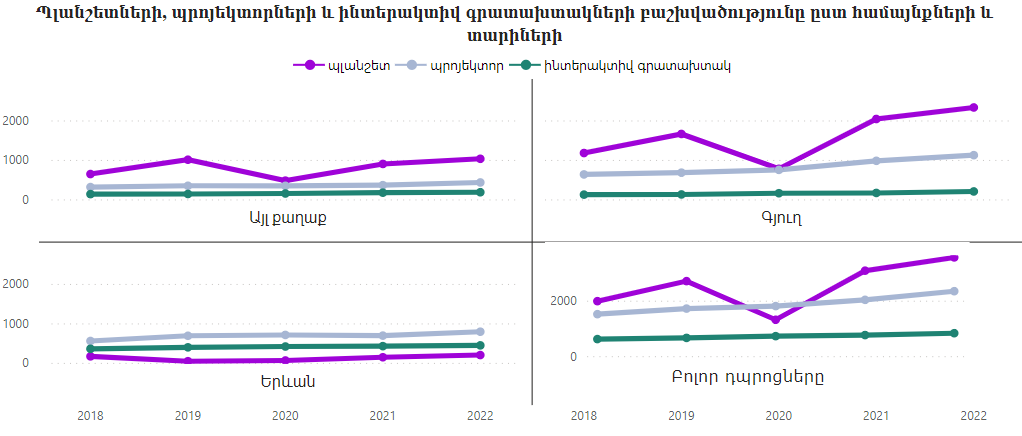 Նկար 5․ ՀՀ դպրոցներում պլանշետների, պրոյեկտորների և ինտերակտիվ գրատախտակների բաշխվածությունը ըստ համայնքների և տարիներիՏՀՏ սարքավորումներից տեսածրիչների, տպիչ, պատճենահանող և բազմաֆունկցիոնալ տպիչ սարքերի դեպքում 5 տարվա կտրվածքով քանակների փոփոխությունները նշանակալիորեն տարբերվում են միմյանցից (արդյունքները և միագործոն դիսպերսիոն վերլուծության գործակիցները ներկայացված են աղյուսակ 8-ում)։ Տեսածրիչների, պատճենահանող և տպիչ սարքերի քանակը պարբերաբար պակասել է դպրոցներում, որին զուգահեռ ավելացել է բազմաֆունկցիոնալ տպիչ սարքերի քանակը։ Հատկապես նշված ՏՀՏ սարքավորումների քանակական փոփոխությունները առավել նշանակալի են 2020 թվականից առաջ ու հետո։ Ինչպես երևում է աղյուսակից 2020 թվականին մոտավորապես 40-60%-ով են պակասել են տեսածրիչների, պատճենահանող և տպիչ սարքերի քանակը ու 25%-ով էլ ավելացել բազմաֆունկցիոնալ տպիչ սարքերի քանակը։ Նշված քանակական փոփոխությունները տեղի են ունեցել պետական դպրոցներում անկախ նրանց գտնվելու վայրից՝ Երևան, այլ քաղաք, թե գյուղ։Աղյուսակ 8․ ՀՀ դպրոցներում տեսածրիչների, տպող, պատճենահանող և բազմաֆունկցիոնալ տպիչ սարքերի քանակի տոկոսային փոփոխությունը ամեն նախորդ տարվա համեմատ։ Միագործոն դիսպերսիոն վերլուծության գործակիցներըՆկար 6-ում ներկայացված է 2018-2022 ընթացքում դպրոցներում տեսածրիչների, տպիչ, պատճենահանող և բազմաֆունկցիոնալ տպիչ սարքերի քանակի փոփոխության դինամիկան ըստ տարիների և դպրոցի գտնվելու վայրի։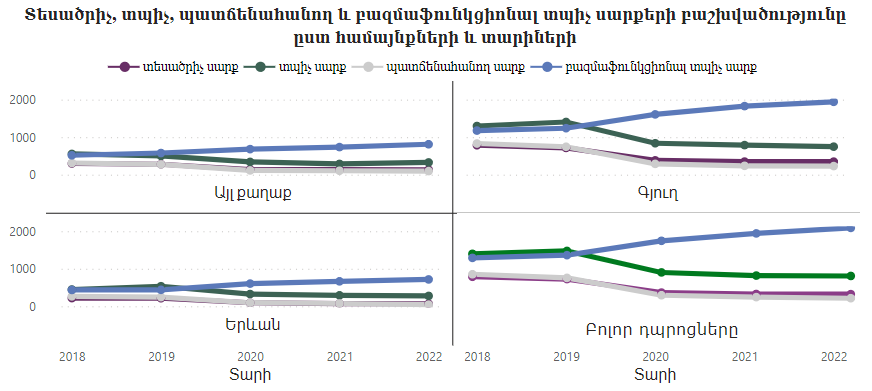 Նկար 6․ ՀՀ դպրոցներում տեսածրիչների, տպող, պատճենահանող և բազմաֆունկցիոնալ տպիչ սարքերի բաշխվածությունը ըստ համայնքների և տարիներիՎերջին 5 տարիներին համակարգիչների ու լափթոփերի ընդհանուր քանակի փոփոխության առումով ունենք հետևյալ պատկերը․2019-2020 թվականների ընթացքում և´ ընդհանուր, և´ աշխատող, և´ չաշխատող համակարգչային տեխնիկայի քանակը վիճակագրորեն նշանակալի փոփոխվել է (աղյուսակ 9–ում ներկայացված են միագործոն դիսպերսիոն վերլուծության արդյունքները)։ Հատկապես, համակարգչային տեխնիկայի քանակի փոփոխությունները նշանակալի են 2022 թվականի և նախորդ 4 տարիների միջև, այսինքն՝ 2019 թվականից սկսած մինչև այսօր մոտավորապես 30%-ով ավելացել է համակարգչային տեխնիկայի քանակը պետական դպրոցներում։ Այդ ցուցանիշը հատկապես վառ է արտահայտված մարզերի քաղաքային և գյուղական համայնքների դպրոցներում, որոնցում օրինակ՝ վերջին տարվա ընթացքում 20%-ով ավելացել է աշխատող համակարգիչների քանակը։ Պատկերը մի փոքր այլ է Երևան քաղաքում, որտեղ համեմատաբար պակասել է աշխատող համակարգչային տեխնիկաների քանակը և ավելացել են չաշխատողներինը (նկար 7)։Աղյուսակ 9․ ՀՀ դպրոցներում համակարգչային տեխնիկայի քանակի տոկոսային փոփոխությունը ամեն նախորդ տարվա համեմատ։ Միագործոն դիսպերսիոն վերլուծության գործակիցներըՆկար 7-ում ներկայացված է 2018-2022 ընթացքում դպրոցներում համակարգչային տեխնիկայի քանակի փոփոխության դինամիկան ըստ տարիների և դպրոցի գտնվելու վայրի։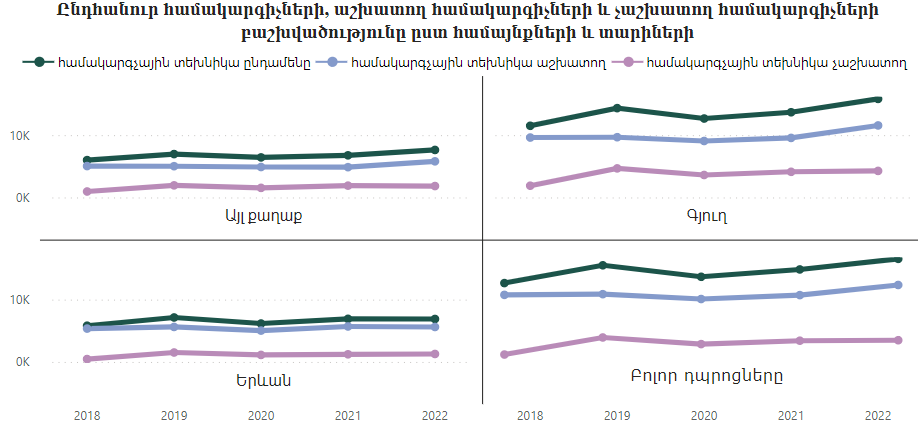 Նկար 7․ ՀՀ դպրոցներում համակարգչային տեխնիկայի բաշխվածությունը ըստ համայնքների և տարիներիԵԶՐԱԿԱՑՈՒԹՅՈՒՆՆԵՐՀետազոտության արդյունքներից կարելի է ասել, որ ՝2021-2022 թվականներին ավելացել են պլանշետների քանակը պետական դպրոցներում։ Արագածոտնի մարզի դպրցները շարունակում են մնալ պլանշետներով քիչ հագեցածները։ Տավուշի, Սյունիքի և Լոռու մարզերի դպրոցները, ընդհակառակը, համեմատաբար առավել հագեցածն են պլանշետներով։2018-ից մինչև 2022 թվականը ժամանակահատվածում պլանշետների քանակը նշանակալիորեն աճել է պետական դպրոցներում, հատկապես գյուղական համայնքների։Մեկ տարվա ընթացքում քիչ քանակությամբ ավելացել է այն դպրոցների քանակը, որոնք  ձեռք են բերել ինտերակտիվ գրատախտակներ, սակայն, այնուամենայնիվ, դպրոցների մեծ մասում դեռ չկան ինտերակտիվ գրատախտակներ: Հատկապես այդպիսի դպրոցները գերակշռում են գյուղական բնակավայրերում։ Քաղաքային դպրոցների մոտավորապես կեսում դրանք առկա են ։Երևան քաղաքի, նաև մարզերի քաղաքային համայնքների դպրոցներում գոնե մեկ պրոյեկտոր առկա է: Քիչ չափով ավելացել են դպրոցները, որտեղ առկա է 2 պրոյեկտոր։ Պրոյեկտորները հիմնականում բացակայում են Արագածոտնի, Շիրակի և Տավուշի մարզերի գյուղական դպրոցների մի մասում:2018-2022 թվականների կտրվածքով պրոյեկտորները քանակը նշանակալիորեն աճել է այլ քաղաքների ու գյուղերի դպրոցներում, սակայն Երևան քաղաքում քանակի պրոյեկտորներ քանակի փոփոխություններւ այդքան էլ նշանակալի չեն։Դպրոցներում, տարեցտարի, շարունակում են պակասել տպիչ, պատճենահանող սարքերը և տեսածրիչները, սակայն ավելանում են բազմաֆունկցիոնալ տպիչ սարքերը: Այս միտումը նկատվում է և´Երևանի, և´ մարզերի դպրոցներում։ Կարելի է ասել դպրոցները նախընտրում են ունենալ մեկ սարք, որը կատարում է բազմաթիվ ֆունկցիաներ, քան մի քանի սարք՝ մեկ ֆունկցիայով:Նախորդ տավա համեմատությամբ, հանրապետության դպրոցներում ավելացել են համակարգիչների և լափթոփերի քանակները: Այս ավելացումը առավել նշանակալի է մարզային դպրոցների համար, իսկ Երևան քաղաքի դեպքում աննշան է։ Ընդ որում ավելացումը վերաբերում է և´ աշխատող, և´չաշխատող համակարգչային սարքերին։ Չաշխատող համակարգիչների և լափթոփերի գերակշիր մասն ունի տեխնիկական խնդիրներ և դուրսգրման ենթակա է։Երևան քաղաքում և մարզերի քաղաքային համայնքների դպրոցները բավականին հագեցած են համակարգիչներով և լափթոփերով: Գյուղական համայնքների դպրոցներում էլ, չնայած նրան, որ համեմատաբար քիչ են հագեցած համակարգչային տեխնիկայով, սակայն նախորդ տարիների համեմատ ավելացել են համակարգիչներն ու լափթոփերը: Հարկ է առանձնացնել Տավուշի մարզը, որի գյուղական հայնքների դպրոցների մեծ մասում համակարգիչները և լափթոփերի քանակը 11 և ավելի է:Համակարգիչների գերակշռող մասի օպերացիոն համակարգը հին է, իսկ լափթոփերինը՝ համեմատաբար ավելի նոր:2018-2022 թվականների ընթացքում մոտավորապես 30%-ով աճել են համակարգիչների ու լափթոփերի քանակը պետական դպրոցներում, մասնավորապես մարզային և´գյուղական, և´ քաղաքային բնակավայրերում։ Վերջին տարում է Երևան քաղաքի դպրոցներում քիչ չափով նվազել են աշխատող համակարգիչների քանակը։ Դպրոցների մեծ մասը ունի ներքին ցանց, սակայն ոչ բոլոր աշխատող համակարգիչներն ու լափթոփերն են միացված:Դպրոցների մեծ մասի ինտերնետային կապի տեսակը օպտիկամանրաթելային է։ պետական դպրոցների մոտավորապես մեկ երրորդը, պետության կողմից տրամադրվող ինտերնետային կապից բացի ձեռք է բերում նաև այլ կապ։ Ձեռքբերվող կապի արագությունը դպրոցների կեսի մոտ մինչև 10մբ/վ է, իսկ մյուս կեսի մոտ 10մբ/վ-ից ավելի։ Պետական դպրոցների գերակշիռ մասը ձեռքբերվող կապի համար վճարում է ամսական մինչև 15000 ՀՀ դրամ։Պետական դպրոցների երկու երրորդը կարծում է, որ իրենց դպրոցին անհրաժեշտ է 10մբ/վ-ից ավելի արագությամբ ինտերնետ կապ։ Սակայն դպրոցների կեսը պատրաստ է մշտական ինտերնետ կապի և պահուստային կապի համար վճարել միայն մինչև 10000 ՀՀ դրամ ամսական։Քաղաքային և գյուղական դպրոցների գերակշռող մասում գործում է 1-2 համակարգչային դասարան: Շարունակում են մնալ դպրոցներ, որտեղ ընդհանրապես չկա համակարգչային դասարան: 3-ից ավելի համակարգչային դասարան ունի Մխիթար Սեբաստացի կրթահամալիրը։Մեկական Արմաթ լաբորատորիաներ գործում են պետական դպրոցների 40%-ում։ 2 լաբորատորիա կա միայն ԵՊՀ-ին առընթեր Ա.Շահինյանի անվան ֆիզմաթ հատուկ դպրոցում։Արմաթ լաբորատորիաներ հիմնականում առկա են Տավուշի, Լոռու և Շիրակի մարզերի դպորցներում, իսկ քիչ Երևանի, Արագածոտնի, Արմավիրի, Արարատի, Վայոց ձորի մարզերի դպրոցների գերակշռող մասում բացակայում են։Դպրոցների կողմից ամենաշատ պահանջված հինգ ՏՀՏ սարքավորումներն են համակարգիչ, ինտերակտիվ գրատախտակ, պրոյեկտոր, բազմաֆունկցիոնալ տպիչ սարք, պլանշետներ, համակարգչային աքսեսուրաներ: Կան դպրոցներ, որոնց անհրաժեշտ են նաև համակարգչային դասարաններ, Արմաթ լաբորատորիա, ինտերնետ կապ և սարքեր, որոնց շնորհիվ ինտերնետ կապը կարող են տարածել դպրոցի ներսում։Դպրոցի տեսակն՝ ըստ իրականացվող կրթական ծրագրի:Դպրոցի տեսակն՝ ըստ իրականացվող կրթական ծրագրի:Դպրոցի տեսակն՝ ըստ իրականացվող կրթական ծրագրի:Դպրոցի տեսակն` ըստ իրականացվող կրթական ծրագրի աստիճանի:Դպրոցի տեսակն` ըստ իրականացվող կրթական ծրագրի աստիճանի:Դպրոցի տեսակն` ըստ իրականացվող կրթական ծրագրի աստիճանի:Դպրոցի տեսակն` ըստ իրականացվող կրթական ծրագրի աստիճանի:Դպրոցի տեսակն` ըստ իրականացվող կրթական ծրագրի աստիճանի:Դպրոցի տեսակն` ըստ իրականացվող կրթական ծրագրի աստիճանի:Ընդհա-նուրՄասնա-գիտաց-վածՀա-տուկՏարրական դպրոց (1-4 դաս.)Միջին դպրոց (5-9 դաs.)Հիմնական դպրոց (1-9 դաս.)Միջնա-կարգ դպրոց (1-12 դաս.)Ավագ դպրոց (10-12 դաս.)Վարժա-րան (5-12 դաս.)Արագածոտն1200000378030Արարատ1120000218650Արմավիր1171000209161Գեղարքունիք1240020259070Լոռի16210006880132Կոտայք10000003059110Շիրակ15710304110374Սյունիք1160120357550Վայոց Ձոր480000143220Տավուշ801000235251Երևան198663214719372Ընդամնեը133410710246176710110ՄարզՔաղաքային համայնքԳյուղական համայնքԸնդամենըԱրագածոտն1.9%6.9%8.6%Արարատ1.8%6.5%8.3%Արմավիր1.6%7.2%8.7%Գեղարքունիք2.7%6.5%9.2%Երևան15.6%15.6%Լոռի3.3%8.7%12.0%Կոտայք2.6%4.9%7.5%Շիրակ3.2%8.6%11.7%Սյունիք2.0%6.6%8.6%Վայոց Ձոր0.6%3.0%3.5%Տավուշ1.6%4.4%6.0%Ընդամենը36.7%63.3%100%ՊլանշետՊլանշետՊլանշետԱռկա չէԱռկա չէԱռկա էԱռկա էՔանակ%Քանակ%Արագածոտնքաղաք1869.2%830.8%Արագածոտնգյուղ6974.2%2425.8%Արարատքաղաք937.5%1562.5%Արարատգյուղ3843.7%4956.3%Արմավիրքաղաք838.1%1361.9%Արմավիրգյուղ4344.3%5455.7%Գեղարքունիքքաղաք1952.8%1747.2%Գեղարքունիքգյուղ4348.9%4551.1%Լոռիքաղաք1226.7%3373.3%Լոռիգյուղ5445.8%6454.2%Կոտայքքաղաք1954.3%1645.7%Կոտայքգյուղ3756.9%2843.1%Շիրակքաղաք2148.8%2251.2%Շիրակգյուղ3933.9%7666.1%Սյունիքքաղաք1140.7%1659.3%Սյունիքգյուղ2831.1%6268.9%Վայոց Ձորքաղաք562.5%337.5%Վայոց Ձորգյուղ1845.0%2255.0%Տավուշքաղաք733.3%1466.7%Տավուշգյուղ1525.0%4575.0%Երևան13966.2%7133.8%Ինտերակտիվ գրատախտակԻնտերակտիվ գրատախտակԻնտերակտիվ գրատախտակԻնտերակտիվ գրատախտակԻնտերակտիվ գրատախտակՊրոյեկտորՊրոյեկտորՊրոյեկտորՊրոյեկտորՊրոյեկտորԱռկա չէԱռկա չէԱռկա էԱռկա էԱռկա չէԱռկա չէԱռկա չէԱռկա էԱռկա էՔանակ%Քանակ%ՔանակՔանակ%Քանակ%Արագածոտնքաղաք2076.9%623.1%113.8%2596.2%Արագածոտնգյուղ8489.4%1010.6%888.5%8691.5%Արարատքաղաք1666.7%833.3%3312.5%2187.5%Արարատգյուղ7585.2%1314.8%333.4%8596.6%Արմավիրքաղաք1361.9%838.1%114.8%2095.2%Արմավիրգյուղ7678.4%2121.6%333.1%9496.9%Գեղարքունիքքաղաք2569.4%1130.6%225.6%3494.4%Գեղարքունիքգյուղ7079.5%1820.5%222.3%8697.7%Լոռիքաղաք2862.2%1737.8%336.7%4293.3%Լոռիգյուղ7966.9%3933.1%665.1%11294.9%Կոտայքքաղաք2365.7%1234.3%225.7%3394.3%Կոտայքգյուղ4975.4%1624.6%223.1%6396.9%Շիրակքաղաք2251.2%2148.8%5511.6%3888.4%Շիրակգյուղ9986.1%1613.9%887.0%10793.0%Սյունիքքաղաք1866.7%933.3%000.0%27100.0%Սյունիքգյուղ8088.9%1011.1%222.2%8897.8%Վայոց Ձորքաղաք450.0%450.0%000.0%8100.0%Վայոց Ձորգյուղ3280.0%820.0%225.0%3895.0%Տավուշքաղաք1466.7%733.3%114.8%2095.2%Տավուշգյուղ4270.0%1830.0%9915.0%5185.0%Երևան6832.4%14267.6%662.9%20497.1%Տպիչ սարքՏպիչ սարքՏպիչ սարքՏպիչ սարքՏպիչ սարքՊատճենահանող սարքՊատճենահանող սարքՊատճենահանող սարքՊատճենահանող սարքՊատճենահանող սարքԱռկա չէԱռկա չէԱռկա էԱռկա էԱռկա չէԱռկա չէԱռկա չէԱռկա էԱռկա էՔանակ%Քանակ%ՔանակՔանակ%Քանակ%Արագածոտնքաղաք1350.0%1350.0%232388.5%311.5%Արագածոտնգյուղ4446.8%5053.2%747479.6%1920.4%Արարատքաղաք416.7%2083.3%191979.2%520.8%Արարատգյուղ3640.9%5259.1%717181.6%1618.4%Արմավիրքաղաք1152.4%1047.6%151571.4%628.6%Արմավիրգյուղ5152.6%4647.4%767678.4%2121.6%Գեղարքունիքքաղաք719.4%2980.6%272775.0%925.0%Գեղարքունիքգյուղ3135.2%5764.8%676776.1%2123.9%Լոռիքաղաք1226.7%3373.3%343475.6%1124.4%Լոռիգյուղ4336.4%7563.6%898975.4%2924.6%Կոտայքքաղաք1645.7%1954.3%262674.3%925.7%Կոտայքգյուղ2030.8%4569.2%505076.9%1523.1%Շիրակքաղաք2148.8%2251.2%343479.1%920.9%Շիրակգյուղ5749.6%5850.4%979784.3%1815.7%Սյունիքքաղաք311.1%2488.9%161659.3%1140.7%Սյունիքգյուղ4145.6%4954.4%777785.6%1314.4%Վայոց Ձորքաղաք00.0%8100.0%7787.5%112.5%Վայոց Ձորգյուղ410.0%3690.0%313177.5%922.5%Տավուշքաղաք523.8%1676.2%171781.0%419.0%Տավուշգյուղ1220.0%4880.0%464676.7%1423.3%Երևան6531.0%14569.0%17717784.3%3315.7%ՏեսածրիչՏեսածրիչՏեսածրիչՏեսածրիչՏեսածրիչԲազմաֆունկցիոնալ սարքԲազմաֆունկցիոնալ սարքԲազմաֆունկցիոնալ սարքԲազմաֆունկցիոնալ սարքԲազմաֆունկցիոնալ սարքԱռկա չէԱռկա չէԱռկա էԱռկա էԱռկա չէԱռկա չէԱռկա չէԱռկա էԱռկա էՔանակ%Քանակ%ՔանակՔանակ%Քանակ%Արագածոտնքաղաք2284.6%415.4%000.0%26100.0%Արագածոտնգյուղ6266.7%3133.3%111.1%9298.9%Արարատքաղաք1041.7%1458.3%000.0%24100.0%Արարատգյուղ5664.4%3135.6%000.0%88100.0%Արմավիրքաղաք1361.9%838.1%000.0%21100.0%Արմավիրգյուղ6971.1%2828.9%000.0%97100.0%Գեղարքունիքքաղաք2055.6%1644.4%225.6%3494.4%Գեղարքունիքգյուղ4551.1%4348.9%111.1%8798.9%Լոռիքաղաք3168.9%1431.1%000.0%45100.0%Լոռիգյուղ7462.7%4437.3%110.8%11799.2%Կոտայքքաղաք2365.7%1234.3%000.0%35100.0%Կոտայքգյուղ3452.3%3147.7%223.1%6396.9%Շիրակքաղաք2967.4%1432.6%112.3%4297.7%Շիրակգյուղ7867.8%3732.2%332.6%11297.4%Սյունիքքաղաք1555.6%1244.4%000.0%27100.0%Սյունիքգյուղ6066.7%3033.3%111.1%8998.9%Վայոց Ձորքաղաք562.5%337.5%000.0%8100.0%Վայոց Ձորգյուղ2357.5%1742.5%225.0%3895.0%Տավուշքաղաք1152.4%1047.6%000.0%21100.0%Տավուշգյուղ3558.3%2541.7%000.0%60100.0%Երևան15372.9%5727.1%662.9%20497.1%Համակարգիչ և լափթոփ ընդամենը առկաՀամակարգիչ և լափթոփ ընդամենը առկաՀամակարգիչ և լափթոփ ընդամենը առկաՀամակարգիչ և լափթոփ ընդամենը առկաՀամակարգիչ և լափթոփ աշխատողՀամակարգիչ և լափթոփ աշխատողՀամակարգիչ և լափթոփ աշխատողՀամակարգիչ և լափթոփ աշխատող1-56-1011-1516 և ավելի1-56-1011-1516 և ավելիԱրագածոտնքաղաք11.5%30.8%26.9%30.8%38.5%34.6%3.8%23.1%Արագածոտնգյուղ11.8%44.1%15.1%29.0%44.1%29.0%14.0%12.9%Արարատքաղաք0.0%8.3%12.5%79.2%8.3%20.8%16.7%54.2%Արարատգյուղ1.1%13.6%27.3%58.0%10.2%33.0%21.6%35.2%Արմավիրքաղաք9.5%9.5%23.8%57.1%14.3%19.0%23.8%42.9%Արմավիրգյուղ6.2%22.7%25.8%45.4%24.0%21.9%24.0%30.2%Գեղարքունիքքաղաք5.6%22.2%2.8%69.4%13.9%25.0%16.7%44.4%Գեղարքունիքգյուղ12.5%23.9%19.3%44.3%33.3%24.1%14.9%27.6%Լոռիքաղաք0.0%17.8%13.3%68.9%2.3%20.5%25.0%52.3%Լոռիգյուղ5.9%16.1%23.7%54.2%13.6%17.8%29.7%39.0%Կոտայքքաղաք0.0%8.6%20.0%71.4%2.9%31.4%11.4%54.3%Կոտայքգյուղ4.6%24.6%18.5%52.3%15.4%24.6%18.5%41.5%Շիրակքաղաք2.3%9.3%25.6%62.8%4.7%18.6%27.9%48.8%Շիրակգյուղ16.5%12.2%21.7%49.6%23.5%22.6%25.2%28.7%Սյունիքքաղաք3.7%14.8%11.1%70.4%14.8%14.8%29.6%40.7%Սյունիքգյուղ12.2%40.0%12.2%35.6%44.4%20.0%18.9%16.7%Վայոց ձորքաղաք0.0%25.0%12.5%62.5%12.5%25.0%0.0%62.5%Վայոց ձորգյուղ2.5%25.0%22.5%50.0%20.0%20.0%25.0%35.0%Տավուշքաղաք0.0%0.0%9.5%90.5%0.0%0.0%14.3%85.7%Տավուշգյուղ1.7%5.0%10.0%83.3%5.0%5.0%25.0%65.0%Երևան1.4%5.7%13.9%78.9%3.8%14.4%18.2%63.6%Համակարգչային դասարաննների քանակըՀամակարգչային դասարաննների քանակըՀամակարգչային դասարաննների քանակըՀամակարգչային դասարաննների քանակըՀամակարգչային դասարաննների քանակըՀամակարգչային դասարաննների քանակըՀամակարգչային դասարաննների քանակըՀամակարգչային դասարաննների քանակըՀամակարգչային դասարաննների քանակըԱրմաթ լաբորատորիաների քանակըԱրմաթ լաբորատորիաների քանակըԱրմաթ լաբորատորիաների քանակըԱրմաթ լաբորատորիաների քանակըԱրմաթ լաբորատորիաների քանակը0011223 և ավելի3 և ավելիԱռկա էԱռկա էԱռկա էԱռկա չէԱռկա չէ%Քանակ%Քանակ%Քանակ%Քանակ%Քանակ%%ՔանակԱրագածոտնՔաղաք623.1%1661.5%415.4%00.0%726.9%191973.1%ԱրագածոտնԳյուղ2526.9%6468.8%44.3%00.0%1414.9%808085.1%ԱրարատՔաղաք14.2%2083.3%312.5%00.0%312.5%212187.5%ԱրարատԳյուղ89.1%7281.8%89.1%00.0%910.2%797989.8%ԱրմավիրՔաղաք14.8%1466.7%523.8%14.8%419.0%171781.0%ԱրմավիրԳյուղ1414.4%7779.4%66.2%00.0%1515.5%828284.5%ԳեղարքունիքՔաղաք38.3%2672.2%616.7%12.8%1952.8%171747.2%ԳեղարքունիքԳյուղ66.8%7888.6%33.4%11.1%3135.2%575764.8%ԼոռիՔաղաք12.2%3680.0%817.8%00.0%4395.6%224.4%ԼոռիԳյուղ1411.9%9177.1%1311.0%00.0%9479.7%242420.3%ԿոտայքՔաղաք38.6%2571.4%411.4%38.6%925.7%262674.3%ԿոտայքԳյուղ57.7%5178.5%913.8%00.0%1523.1%505076.9%ՇիրակՔաղաք37.0%3376.7%511.6%24.7%3990.7%449.3%ՇիրակԳյուղ2824.3%8069.6%76.1%00.0%9078.3%252521.7%ՍյունիքՔաղաք13.7%2488.9%27.4%00.0%1451.9%131348.1%ՍյունիքԳյուղ1921.1%6572.2%66.7%00.0%2932.2%616167.8%Վայոց ձորՔաղաք00.0%787.5%112.5%00.0%225.0%6675.0%Վայոց ձորԳյուղ37.5%3382.5%410.0%00.0%820.0%323280.0%ՏավուշՔաղաք00.0%1466.7%628.6%14.8%2095.2%114.8%ՏավուշԳյուղ35.0%4981.7%813.3%00.0%5591.7%558.3%Երևան188.6%14669.5%3918.6%73.4%2210.5%18818889.5%Տարիպրոյեկտորպլանշետինտերակտիվ գրատախտակ201913.2%36.4%6.8%20205.2%-51.5%9.7%202112.5%134.9%5.3%202215.3%15.5%8.9%F10.7725.1961.550Syg.0.0010.0010.185Տարիտեսածրիչտպիչ սարքպատճենահանող սարքբազմաֆունկցիոնալ տպիչ սարք2019-7.9%3.3%-11.3%6.0%2020-49.1%-39.4%-60.5%25.2%2021-10.3%-10.0%-18.0%10.9%2022-1.5%-0.2%-11.0%7.9%F161.659120.456228.717108.399Syg.0.0010.0010.0010.001Տարիհամակարգչային տեխնիկա ընդամենըհամակարգչային տեխնիկա չաշխատողհամակարգչային տեխնիկա աշխատող201921.4%144.5%1.0%2020-11.4%-23.0%-6.7%20218.2%15.4%5.8%202210.9%1.8%14.2%F13.5335.37611.296Syg.0.0010.0010.185